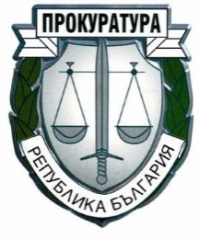 ПРОКУРАТУРА НА РЕПУБЛИКА БЪЛГАРИЯРАЙОННА ПРОКУРАТУРА – ПАЗАРДЖИКО Б Я В Л Е Н И ЕНА РЕЗУЛТАТИТЕ ОТ ПРОВЕДЕН КОНКУРС ЗА НАЗНАЧАВАНЕ НА СЪДЕБЕН СЛУЖИТЕЛ НА ДЛЪЖНОСТТА „ГЛАВЕН СПЕЦИАЛИСТ – АДМИНИСТРАТИВНА ДЕЙНОСТ’’ – 1 ЩАТНА БРОЙКА В ЗВЕНО „ФИНАНСОВО – СТОПАНСКА И АДМИНИСТРАТИВНА ДЕЙНОСТ“ ОТ ОБЩАТА АДМИНИСТРАЦИЯ НА РАЙОННА ПРОКУРАТУРА – ПАЗАРДЖИКНа основание чл.99 от Правилника за администрацията на Прокуратурата на Република България / ПАПРБ /, след проведен конкурс за длъжността „главен специалист – административна дейност“ ( Обща администрация, Звено „Финансово – стопанска и административна дейност“ ) в Районна прокуратура Пазарджик, Комисията класира кандидатите, съобразно получения от тях резултат, както следва:Силвия Георгиева Ангелова – 17.9 точки;Елвира Людмилова Левичарова – 17 точки;Теменужка Ангелова Зайкова – 16.9 точки;Веска Борисова Антонова – 16 точки;Лилия Георгиева Попова – 14 точки;Галина Стайова Бодурова – 13 точки;Иван Трайков Пенов – 12.5 точки;Ружа Борисова Велева – 8 точки.12.07.2021 г.					Комисия:гр.Пазарджик					Председател : /п/                                    				Членове:   1.	     /п/2.	     /п/